Vocabulary: Equivalent Fractions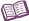 VocabularyDenominator – the bottom number in a fraction.The denominator represents the number of equal parts the whole has been divided into.For example, in the fraction , the denominator shows that the whole has been divided into 5 equal parts.Equivalent – equal in value.Equivalent fractions are fractions that have different numerators and denominators but which represent the same amount.For example, and  are equivalent because they are both equal to 0.5 and lie at the same point on a number line.Fraction – a number that shows the relationship between a part and a whole.Numerator – the top number in a fraction.The numerator counts the number of equal parts indicated by the fraction.For example, in the fraction, the numerator shows that the fraction refers to 3 of the 5 equal parts that make up the whole.Simplify – to reduce in complexity.A simplified fraction is equivalent to the original fraction but has a smaller numerator and denominator.For example,  can be simplified to  by dividing the numerator and denominator by 6.Unit fraction – a fraction with a numerator of 1.For example, , , , and  are all unit fractions.Whole – an entire object.In a fraction, a whole is divided into equal pieces.Fractions such as , , and  are all equal to 1, so they represent one whole.